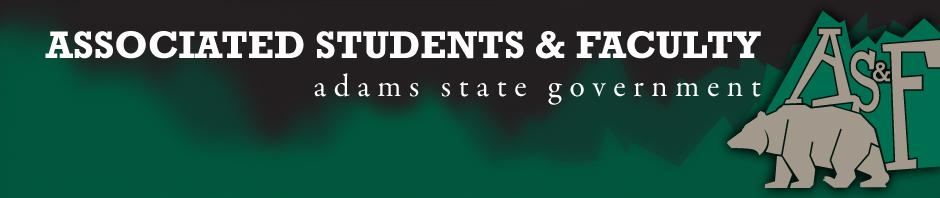 Adams State University Associated Students and Faculty LegislatureBill Number: ASF1617038Club Name: Earth Group	 Author: Trina DeHerreraSponsor: Sean Erice (HAPPSS Senator)What: Earth Group would like to become an AS&F recognized club. Why: To create an environmental friendly campus and community, as well as make and impact to students and bring more awareness to environmental issues past and current.Author Contact Information: Email: deHerreratd@grizzlies.adams.edu Phone (719)299-9037 Additional Information: Earth Group is dedicated to making a positive impact on campus. The organization will benefit the university, by improving the campuses overall image and simultaneously making a positive environmental impact.  I, Trina DeHerrera, present this bill for consideration of and approval by the Associated Students and Faculty Senate, this 21st day of November 2016.Implementation: Upon approval, be it enacted that:The proposed bill become adopted in favor of recognition by the AS&F Senate, and that:Earth Group become an AS&F recognized club. VOTE: Yeas_____ Nays______ Abs_______Complete applicable sections:ADOPTED at ______________ meeting of the AS&F Senate on ___________.BILL did not pass at ______________ meeting of the AS&F Senate on ________.BILL will be reconsidered on ___________________.Approved/Disapproved by AS&F President_______________________________